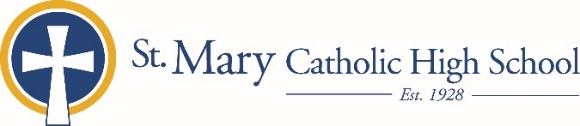 MEDIA RELEASE August 28, 2019FOR FURTHER INFORMATION CONTACT: Jennifer Miller Director of Communications St. Mary Catholic Schools1050 Zephyr Drive   Neenah, WI 54956 Phone: 920-722-7796 ext. 206 mailto:jmiller@smcatholicschools.orgFOR IMMEDIATE RELEASE Nineteen SMCHS Students Earn AP Scholar AwardsNEENAH/MENASHA: Nineteen students at St. Mary Catholic High School have earned AP Scholar Awards in recognition of their exceptional achievement on AP exams. This honor was bestowed on 29% of students taking the exam.The College Board’s Advanced Placement Program ® (AP®) provides willing and academically prepared students with the opportunity to take rigorous college-level courses while still in high school, and to earn college credit, advanced placement, or both for successful performance on the AP exams. The College Board recognizes several levels of achievement based on students’ performance on AP exams.St. Mary Catholic High School (SMCHS), a regional high school located in Fox Crossing, Wisconsin, is part of St. Mary Catholic Schools (SMCS). The system also includes St. Mary Elementary Schools (St. Margaret Mary and St. Gabriel in Neenah, and St. Mary in Menasha), as well as St. Mary Catholic Middle School in Neenah. SMCHS is dedicated to the individual development of each student by providing an education focused on faith, academics and service.2019 AP Scholar Roster2019 AP Scholar RosterStudent NameScholar AwardGrade LevelAdler; Kaylann H.AP Scholar with Distinction12th GradeAndersen; Sydney T.AP Scholar12th GradeBublitz; Emma F.AP Scholar with Distinction12th GradeHageman; Jack J.AP Scholar12th GradeHopwood; JoshuaAP Scholar with Distinction12th GradeKerwin; Michael D.AP Scholar with Distinction12th GradeLittle; Anna M.AP Scholar with Honor12th GradeMeier; Ruth J.AP Scholar with Distinction12th GradeNutini; Emma G.AP Scholar with Honor12th GradeObrien; Elizabeth A.AP Scholar12th GradeOlson; Kaytlin M.AP Scholar12th GradeOtto; Katie S.AP Scholar with Honor12th GradePurcell; Nicholas D.AP Scholar with Distinction12th GradeRoloff; Katelyn J.AP Scholar12th GradeShofner; Ian J.AP Scholar12th GradeSolowicz; KatelynAP Scholar12th GradeStaehler; Maya R.AP Scholar with Distinction12th GradeThiel; Abriela O.AP Scholar12th GradeUnruh; Ethan D.AP Scholar with Honor12th Grade